Приложение №1к решению Совета народных депутатов Крапивинского муниципального округаот 10.10.2022 № 352Схема границ населенного пункта: с. Банново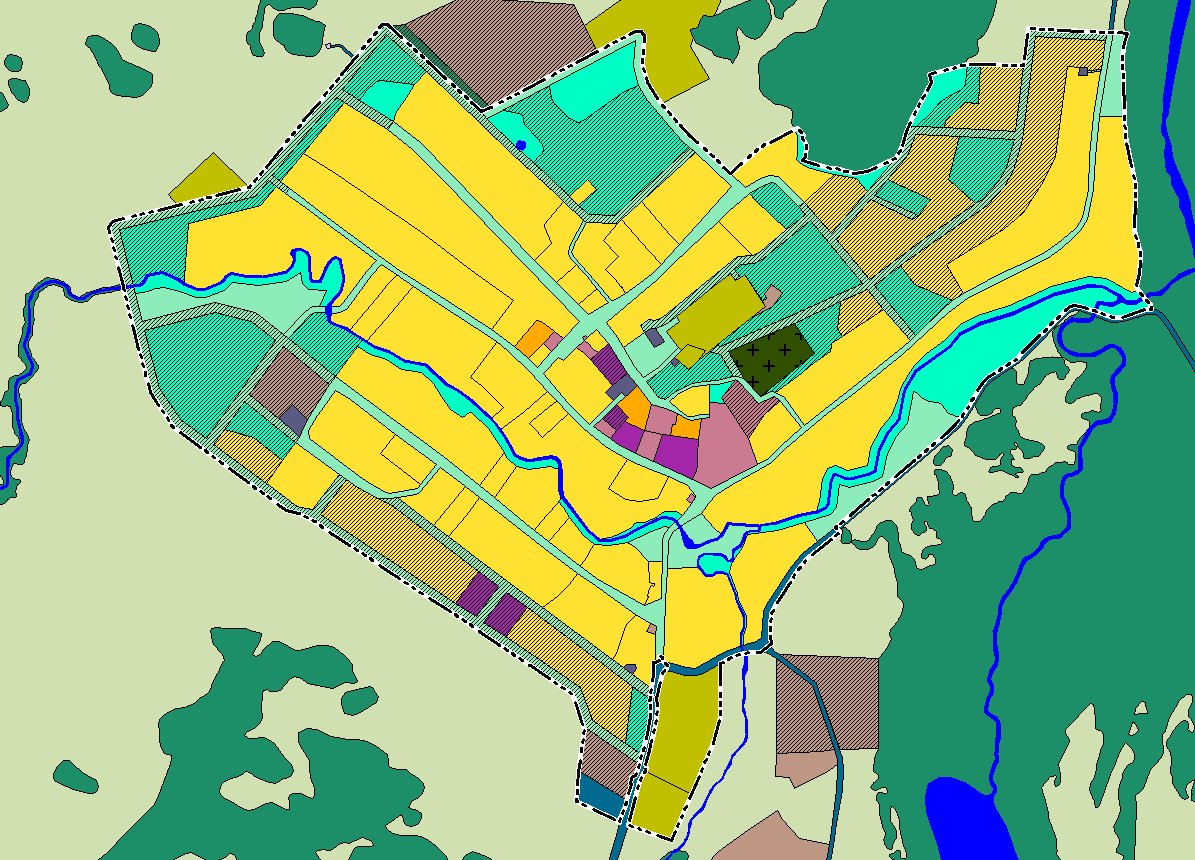 Схема границ населенного пункта: п. Михайловский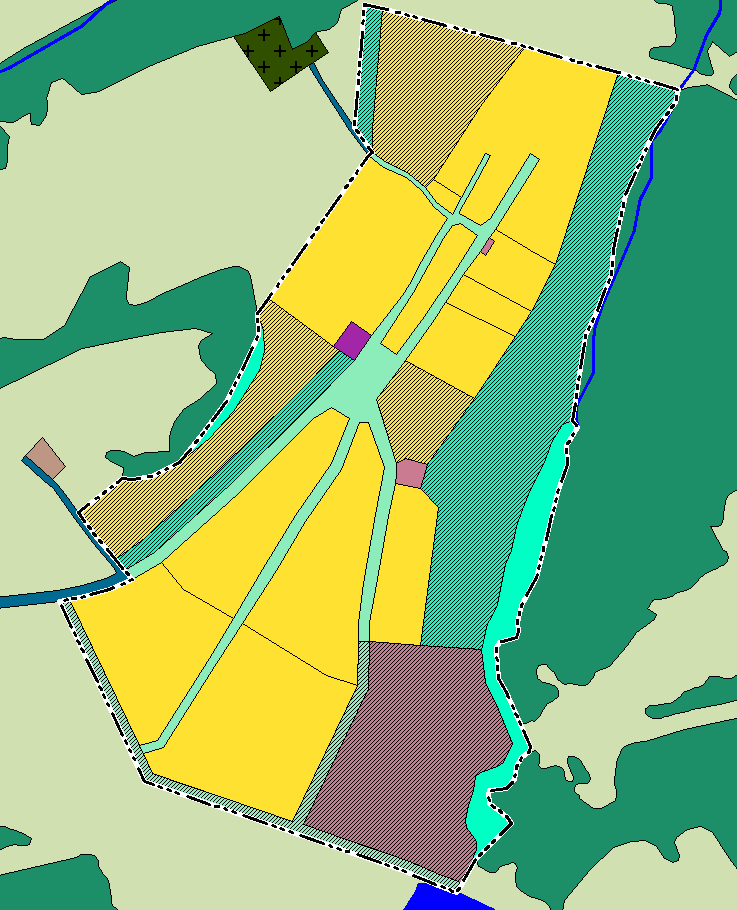 Схема границ населенного пункта: д. Ивановка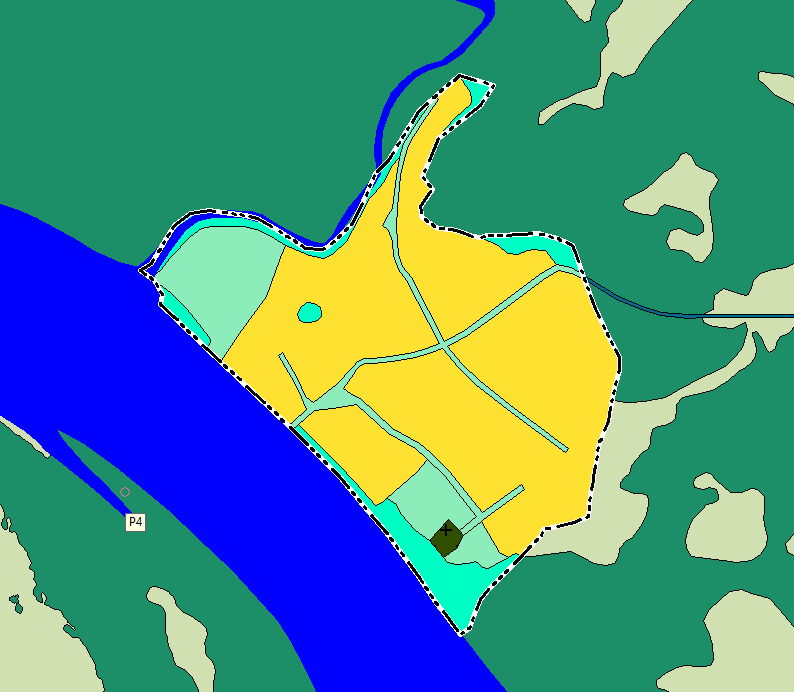 Схема границ населенного пункта: д. Комаровка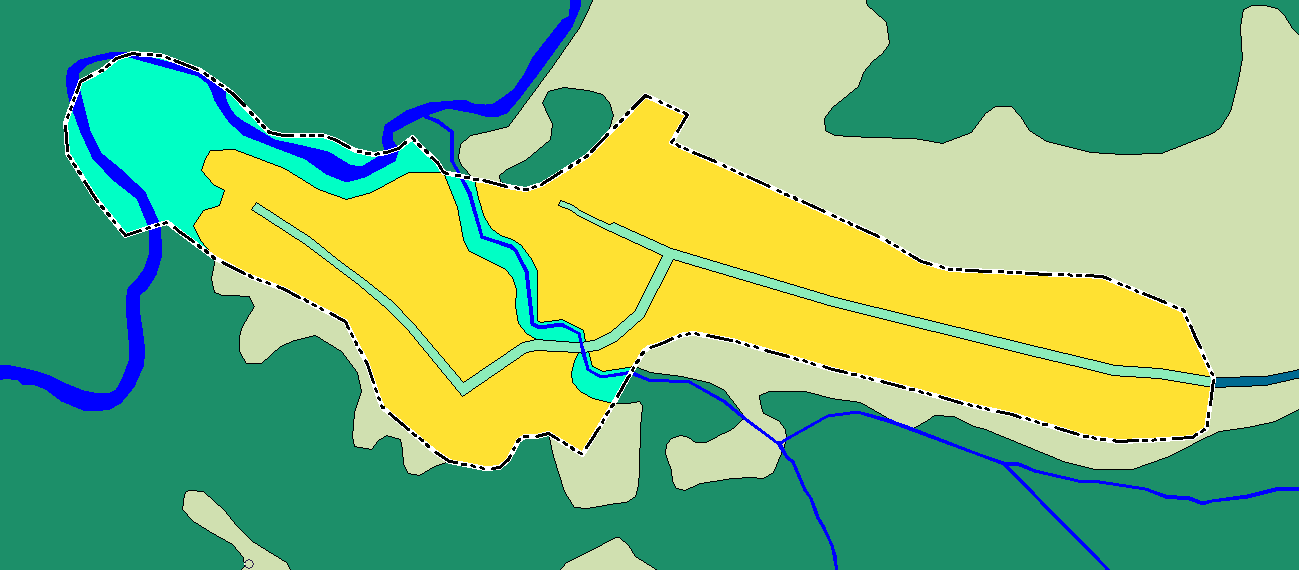 Схема границ населенного пункта: д. Змеинка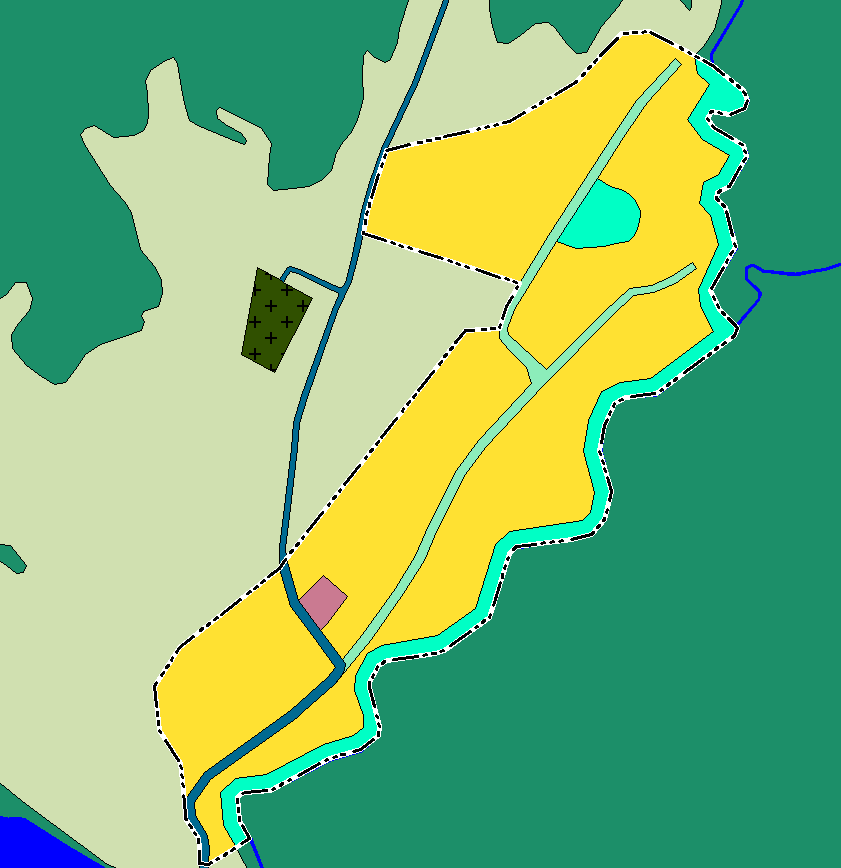 